ANUNȚ	Studenții programelor de studii: Fizică medicală – licență și Fizica explorărilor și terapiilor biomedicale – masterat, se pot înscrie în platforma electronică a proiectului:“Formarea profesională prin activități practice cu scopul inserției pe piața muncii în domeniul medical” – PRACTINDERMED,cod proiect POCU / 626 / 6 / 13 / 133248,utilizând următorul cod QR: 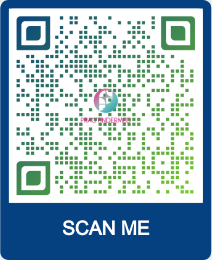 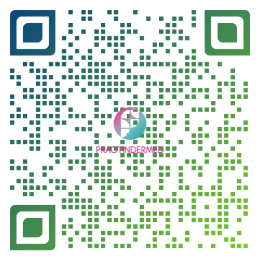 